
4 November 2020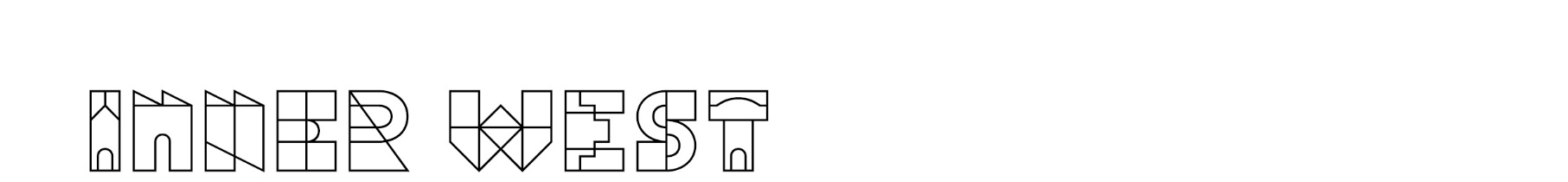 <First last name><Address 1><Address 2><Suburb NSW 1234>Dear community member,Have Your Say – Improving safety and calming traffic in Tempe SouthA new Bunnings Warehouse is going to be built at 728-750 Princes Highway. The concerns of the community during the development application process were heard, and it is a condition that a Local Area Traffic Management (LATM) Plan is developed. This plan will identify how we maintain and improve safety for bike riders, pedestrians, and vehicles in the area. The design and implementation will be completed prior to Bunnings opening.A draft LATM Plan has been prepared using community feedback and technical studies. Have your say on the proposed optionsReview the proposals and have your say online via yoursay.innerwest.nsw.gov.au. A summary of the proposals is provided with this letter.Local knowledge of walking, riding bikes and driving in the neighbourhood is invaluable to this work. We would like to hear from schools, residents, business owners, visitors, and workers in the Tempe area. People living with a disability are encouraged to participate.If you require free interpretation services, call us Monday to Friday, 9am-4pm. You will need to provide Inner West Council's phone number 02 9392 5965.For a free language interpreter call us via TIS National on 131 450If you have a hearing or speech impairment contact us via the National Relay Service:
Voice Relay number: 1300 555 727
TTY number: 133 677
SMS relay number: 0423 677 767
The final day to comment is 15 December, 2020.Further informationIf you need a printed copy of the survey, or any of the concept plans please contact me on 9392 5965 or email sunny.jo@innerwest.nsw.gov.au.  Sincerely,
Sunny Jo
Traffic and Parking PlannerMap – Tempe South proposed options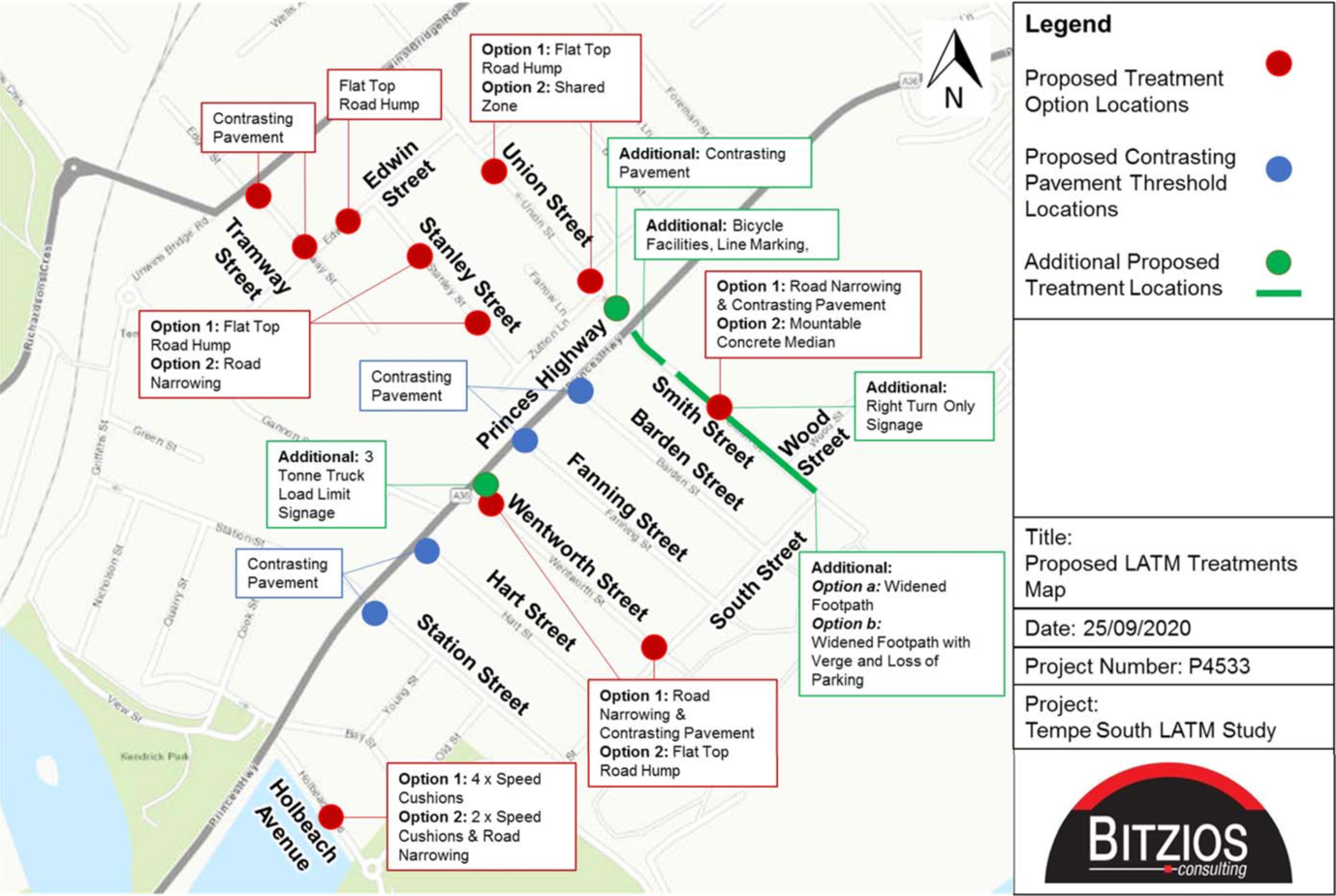 